МИНИСТЕРСТВО КУЛЬТУРЫ РЕСПУБЛИКИ БАШКОРТОСТАНГосударственное бюджетное профессиональное образовательное учреждение РБУфимское училище искусств (колледж)ПРИКАЗ« 23 » _августа_________ 2019 г.                                                            № 131- К          г. УфаО зачислении абитуриентов на 1 курсНа основании решения приемной комиссии от 23 августа 2019 г.  зачислить с 1 сентября 2019 года на 1 курс очной формы обучения по программам среднего профессионального образования следующих абитуриентов, успешно прошедших вступительные испытания:Специальность 53.02.03 Инструментальное исполнительствопо виду «Фортепиано»Специальность 53.02.03 Инструментальное исполнительствопо виду «Оркестровые струнные инструменты»Специальность 52.02.03 Инструментальное исполнительствопо виду «Оркестровые духовые и ударные инструменты»Специальность 52.02.03 Инструментальное исполнительствопо виду «Инструменты народного оркестра»Специальность 52.02.03 Инструментальное исполнительствопо виду «Национальные инструменты народов России»Специальность 53.02.04 «Вокальное искусство»Специальность 53.02.06 «Хоровое дирижирование»Специальность 53.02.07 «Теория музыки»Специальность 53.02.02 «Музыкальное искусство эстрады»Специальность 54.02.05 «Живопись»Специальность 54.02.01 «Дизайн»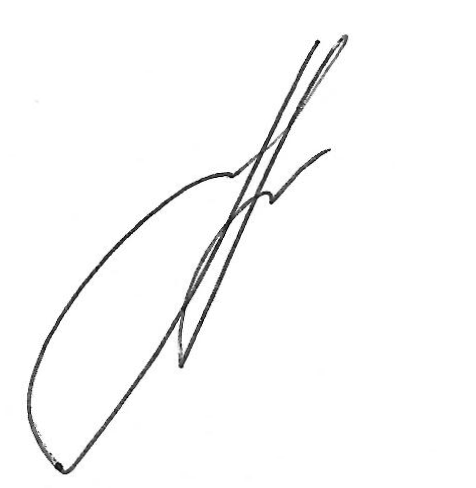                   Директор УУИ (К)	    Р. Р. ХаликовПрозорова Лилия ИгоревнаКонакбаева Анна АлексеевнаКуц Аким Валерьевич Ризалова Азалия РимовнаГатауллина Яна МаратовнаЮдин Максим ВикторовичХазиакберова Алсу БулатовнаЛугоманова Рената РафисовнаВарданян Зарина ПерчовнаКопелева Мария ВладимировнаКиселева Алена ОлеговнаДавлетбаев Леон МаратовичСафина Анжелина ЛинаровнаУтяшев Айдар ИльшатовичБаранов Владимир ДмиртиевичИдрисова Рената ВладимировнаДаутова Карина Айдаровна Нигаматьянов Данил РинатовичТоропов Гордей ЮрьевичХасанова Арина АльбертовнаЗилеев Эмиль Рустэмович.Кужагильдин Руслан РауфовичПарфирьев Марк КонстантиновичТоропов Мирон ЮрьевичТишина Алена АндреевнаИдрисов Чингиз АльфредовичУждавини Юлиан ЮрьевичУразбахтин Амир АльфатовичЯнахметова Алия Борисовна Идрисов Артур Фаритович Кочуров Максим ВитальевичЖигалов Руслан ВасильевичИзмайлова Юлия АльтафовнаПухальская Елизавета АлександровнаЗаичкин Илья АндреевичЕмельянов Артур СергеевичАфонькин Александр АндреевичАллаярова Диана РуслановаГабитова Лилия АмировнаКосачева Ульяна АндреевнаГордеев Никита АлександровичРыбакова Алевтина НиколаевнаВасючков Иван ГригорьевичКаверина Ксения СергеевнаИсламов Азамат АльбертовичМузафаров Зульфат ЮнировичТагирова Эльвина РустамовнаДавлетяров Ирандек РифгатовичНазаров Айсаф РинатовичАхметгалеева Наиля БулатовнаХабибуллин Алик ВладиковичФаузетдинова Гузель ФларитовнаГумерова Аделина ЭдуардовнаСултангузин Булат РадифовичРахимов Гайса НуровичГиззатов Реналь РинатовичХакимов Байрас РафаэлевичКутлуюпов Ильфат РифатовичШарипова Галия НилевнаГайсин Руслан АльбертовичАбдрахманов Самат ИлдусовичВалиева Аделина ИльшатовнаЧикурова Майя АлександровнаЯнбердина Анжелла ИльнуровнаСысоев Кирилл АлексеевичГафарова Наргиза АзаматовнаБазева Дарья ДенисовнаКузоватова Варвара СергеевнаХайдаршин Айгиз ВинеровичМамалимов Роман РалифовичБатраева Татьяна СергеевнаТухтарова София НаилевнаСловохотова Ангелина  АлексеевнаМамедова Алия ШахидовнаХасянзянов Артур АмилевичЦарьков Александр АлександровичМинибаева Аделина РуслановнаШерстобитова Анастасия СергеевнаСайфутдинова Алсу АзатовнаКеренцева Любовь  ДенисовнаВахитова Эвелина Азатовна Вахитова Эвелина Азатовна Благовещенская Анастасия ИгоревнаБлаговещенская Анастасия ИгоревнаНикифорова Нелли СергеевнаНикифорова Нелли СергеевнаЯкупова Нелли РаушановнаЯкупова Нелли РаушановнаШихмуратова Азалия  Данировна Каримова Сабина РуслановнаЯнузаков Витар МарсовичБессонова Владислава СергеевнаШихмуратова Азалия  Данировна Каримова Сабина РуслановнаЯнузаков Витар МарсовичБессонова Владислава СергеевнаАхмерова Алсу РифовнаШарипова Фания ЗуфаровнаРаянов Ренат СалаватовичШкица София МихайловнаЗиануров Динислам ИльдусовичЕгупов Степан ВячеславовичБиров Максим ВалерьевичКалмыков Глеб АлександровичКузнецов Никита ЕвгеньевичФирищак Андрей ЯрославовичГертье София АндреевнаХасанова Лиана РадиковнаИванова Юлия СергеевнаАбдуллина Эльмира РадиковнаКиреева Аделя РадиковнаЗуфарова Айша ХамитовнаШефер Мария АлександровнаКудрявцева Лада ВладимировнаХайруллин Тимур КамилевичРафикова Анастасия АртуровнаУждавини Юлия ЮрьевнаКоновалова Полина СергеевнаПшеничнюк Полина СтаниславовнаГиниатуллова Алина АсхатовнаСтарцева Алиса ОлеговнаАхметшина Айсылу РуслановнаКамалова Аделина РинатовнаЛатипова Таисия ТагировнаМансурова Азалия ХавасовнаХазимова Ирина КонстантиновнаЮламанова Виталина ИльдаровнаБасова Мария СергеевнаКлемент Елизавета АлексеевнаРайбаев Айтуар АнуаровичУсманова Алена ЕвгеньевнаМитрюкова Татьяна Сергеевна